BOYS’ OUTDOOR TRACK	2016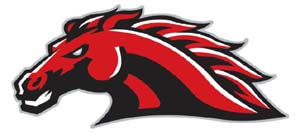 Practice Schedule:  Mon-Friday:	2:30-4:30 for practiceSaturday:	practices are optional **The season begins on March 21th and will end depending on how far an athlete advances through the “post-season.”  As a barometer, our FCIAC Championship meet is scheduled for the third week in May. Please refer to the criteria outlined below for determining what is expected of you in regards to attendance.  Award Criteria (Varsity / JV / Freshman):You are expected to attend all practices and meets.  In order to “letter,” use the following guidelines:Varsity letter:You participate in all six dual meets unless a viable excuse is provided in advance.You qualify for and participate in states (can be in an individual event or relay)  OR you are our top performer at FCIACs in any 1 event.Junior Varsity letter:You participate in all six dual meets unless a viable excuse is provided in advance.You meet one of the JV standards established as a Warde benchmark (attached).Freshman certificate (for freshman only):You participate in all six dual meets unless a viable excuse is provided in advance.You meet one of the freshman standards established as a Warde benchmark (attached).Certificate of Participation:In the event that you do not meet any of the above criteria, you will receive a certificate of participation.  NOTE:  We understand that sometimes an individual is injured and/or unable to meet a qualifying mark for extenuating circumstances.  In light of this, the coaching staff does reserve the right to approve the awarding of letters and/or certificates to individuals outside the above guidelines.  In other words, the only way to guarantee a letter is to meet the guidelines above, although in some instances extra awards will be handed out.    Internal Standards:Attendance Policy:Attendance will be taken every day. Commitment reflects character; you are expected to be there. Excessive absences may result in the forfeiture of your letter. Consequently, it’s imperative that you make every attempt to notify us in advance of your absence as well as if you arrive late to practice. Injuries:If you are injured, it is your responsibility to notify the coaching staff and the trainer IMMEDIATELY.  Your health and success are our priorities, so please be responsible in regards to this.Weather:Practice is outside every day, weather permitting.  Please dress appropriately…full training-gear: windbreaker and hat/gloves are recommended.  Boys’ Outdoor Track and Field Schedule 2016:Goal Setting-Goal setting is an essential aspect of life.  If you do not have goals, you have nothing to actively work toward.  What we are asking of you today is that you consider why you are on this team.  There is no correct response here, as all of you are here for different reasons.  Please take a minute to consider your motives and fill in the following two sections.Personal Goal:  I, _________________________________, have established a personal goal for myself this season and it is to….. ________________________________________________________________________________________________________________________________________________________________________________________________________________________________________________________________________________________________________________________________________________________________________Team Goal:  I, _________________________________, have considered the potential success of my team this year and have decided that I would like to see the team accomplish the following before the season is over: ________________________________________________________________________________________________________________________________________________________________________________________________________________________________________________________________________________________________________________________________________________________________________EventVarsityVarsityJunior VarsityJunior VarsityFreshmanFreshmanEventGirlsBoysGirlsBoysGirlsBoys10011.513.015.020023.829.033.040053.560.070.08002.05.52.25.02.40.016004.39.05.30.06.20.0320010.20.011.20.012.20.0110 HH16.520.526.0300 IH43.055.01.10.04 x 10046.353.059.04 x 4003.40.03.55.04.15.04 x 8009.00.09.30.09.45.0SP43' 0"33' 0"25' 0"Discus120' 0"75' 0"60' 0"Javelin145' 0"90' 0"75' 0"PV11' 0"9' 0"8' 0"LJ19' 6 '16' 0"15' 0"TJ39' 6 '34' 0"30' 0"HJ5' 10 '5' 2"4' 10"DateDayOpponentLocationTime4/4MondayDarien Darien4:00 p.m.4/19TuesdayNew Canaan Warde4:00 p.m.4/26TuesdayCentral Warde4:00 p.m.5/3TuesdayWilton & McMahon Wilton 4:00 p.m.5/9MondayNorwalk Norwalk 4:00 p.m.5/17TuesdayLudloweNew Canaan 5:00 p.m.5/24TuesdayFCIAC2:00 p.m. 5/31TuesdayState Meet: Class LMiddletown 2:30 p.m.6/6MondayState OpenWillowbrook Park1:30 p.m.6/11SaturdayNew EnglandWillowbrook Park TBA6/14/15Tues/ WedDecathlon11:00 a.m.6/15WednesdaySteeplechase3:30 p.m.